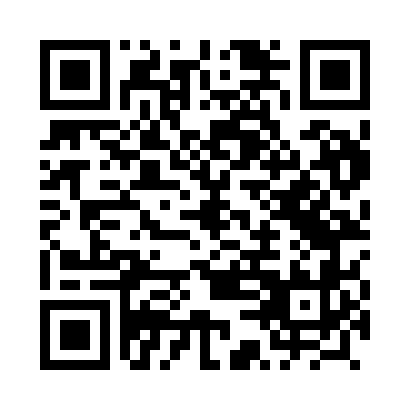 Prayer times for Slutowo, PolandWed 1 May 2024 - Fri 31 May 2024High Latitude Method: Angle Based RulePrayer Calculation Method: Muslim World LeagueAsar Calculation Method: HanafiPrayer times provided by https://www.salahtimes.comDateDayFajrSunriseDhuhrAsrMaghribIsha1Wed2:425:2312:556:048:2710:592Thu2:415:2112:556:058:2911:003Fri2:405:1912:546:068:3111:014Sat2:405:1712:546:078:3311:015Sun2:395:1512:546:088:3411:026Mon2:385:1312:546:098:3611:037Tue2:375:1112:546:108:3811:038Wed2:365:0912:546:118:4011:049Thu2:365:0812:546:128:4111:0510Fri2:355:0612:546:138:4311:0511Sat2:345:0412:546:148:4511:0612Sun2:345:0212:546:158:4611:0713Mon2:335:0112:546:168:4811:0814Tue2:324:5912:546:178:5011:0815Wed2:324:5712:546:188:5111:0916Thu2:314:5612:546:198:5311:1017Fri2:304:5412:546:208:5511:1018Sat2:304:5312:546:218:5611:1119Sun2:294:5112:546:228:5811:1220Mon2:294:5012:546:238:5911:1321Tue2:284:4912:546:249:0111:1322Wed2:284:4712:546:249:0211:1423Thu2:274:4612:546:259:0411:1524Fri2:274:4512:556:269:0511:1525Sat2:264:4312:556:279:0611:1626Sun2:264:4212:556:289:0811:1727Mon2:264:4112:556:299:0911:1728Tue2:254:4012:556:299:1011:1829Wed2:254:3912:556:309:1211:1830Thu2:244:3812:556:319:1311:1931Fri2:244:3712:556:329:1411:20